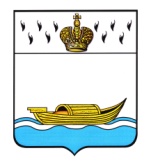              ГЛАВА             города Вышний Волочек             Тверской области                                                 Постановлениеот 18.12.2019                                № 327Об определении Администрации Вышневолоцкогогородского округа уполномоченным органом местногосамоуправления муниципального образования Вышневолоцкий городской округ Тверской области по исполнению переданных государственных полномочийТверской области по предоставлению компенсации расходов на оплату жилых помещений, отопления и освещения отдельным категориям педагогических работников муниципальных образовательных организаций Вышневолоцкого городского округа Тверской области, проживающих и работающих в сельских населенных пунктах, рабочих поселках (поселках городского типа) В соответствии с Федеральным законом от 06.10.2003 № 131-ФЗ «Об общих принципах организации местного самоуправления в Российской Федерации», Законом Тверской области от 23.12.2015 № 132-ЗО «О наделении органов местного самоуправления муниципальных образований Тверской области отдельными государственными полномочиями Тверской области по предоставлению компенсации расходов на оплату жилых помещений, отопления и освещения отдельным категориям педагогических работников, проживающим и работающим в сельских населенных пунктах, рабочих поселках (поселках городского типа)», постановляю:1. Определить Администрацию Вышневолоцкого городского округа уполномоченным органом местного самоуправления муниципального образования Вышневолоцкий городской округ Тверской области по реализации отдельных государственных полномочий Тверской области по предоставлению компенсации расходов на оплату жилых помещений, отопления и освещения отдельным категориям педагогических работников муниципальных образовательных организаций Вышневолоцкого городского округа Тверской области, проживающих и работающих в сельских населенных пунктах, рабочих поселках (поселках городского типа).2. Признать утратившим силу постановление администрации Вышневолоцкого района от 24.12.2015 № 665 «Об определении администрации Вышневолоцкого района уполномоченным органом местного самоуправления по исполнению переданных государственных полномочий Тверской области по предоставлению компенсации расходов на оплату жилых помещений, отопления и освещения отдельным категориям педагогических работников, проживающим и работающим в сельских населенных пунктах, рабочих поселках (поселках городского типа)».3. Настоящее постановление вступает в силу с 1 января 2020 года и подлежит размещению на официальном сайте города Вышний Волочек в информационно-телекоммуникационной сети «Интернет».И.о. Главы города                                                                                Н.П. Рощина